«Великая пасха»В филиале бюджетного учреждения Ханты-Мансийского автономного округа – Югры «Нефтеюганский районный комплексный центр социального обслуживания населения» в п. Салым в дистанционном режиме была организована выставка рисунков «Великая пасха!», в которой приняли участие несовершеннолетние дети творческой студии «Город Мастеров».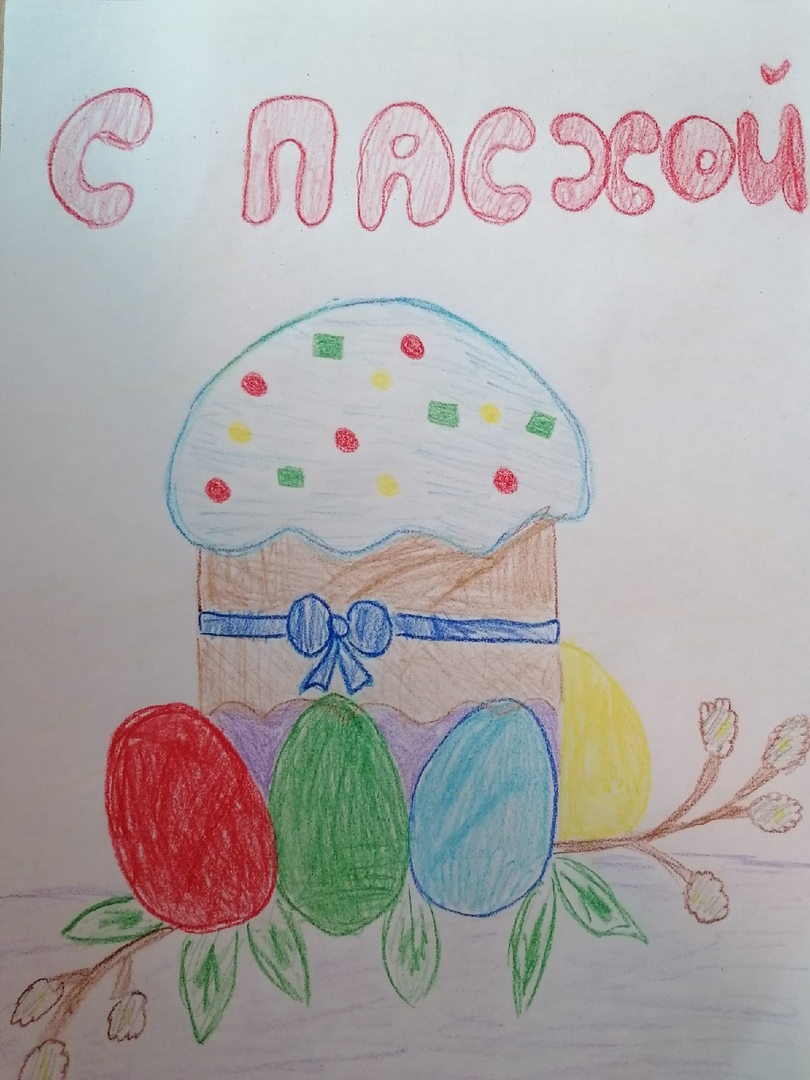 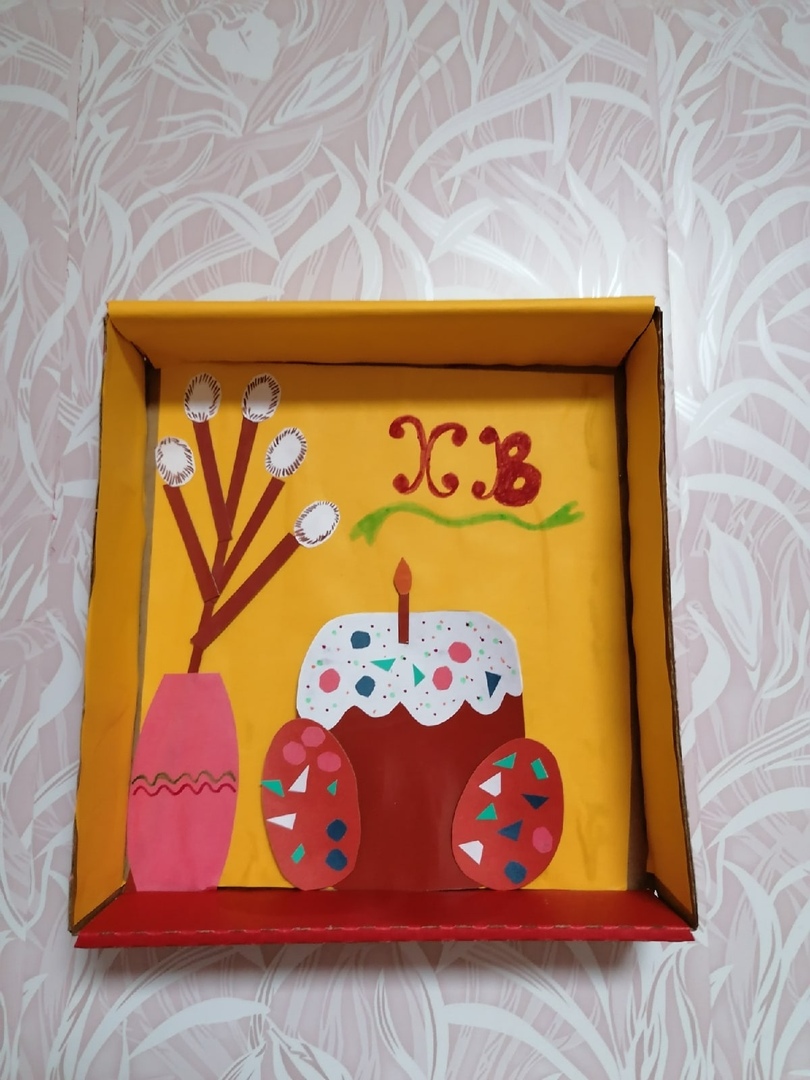 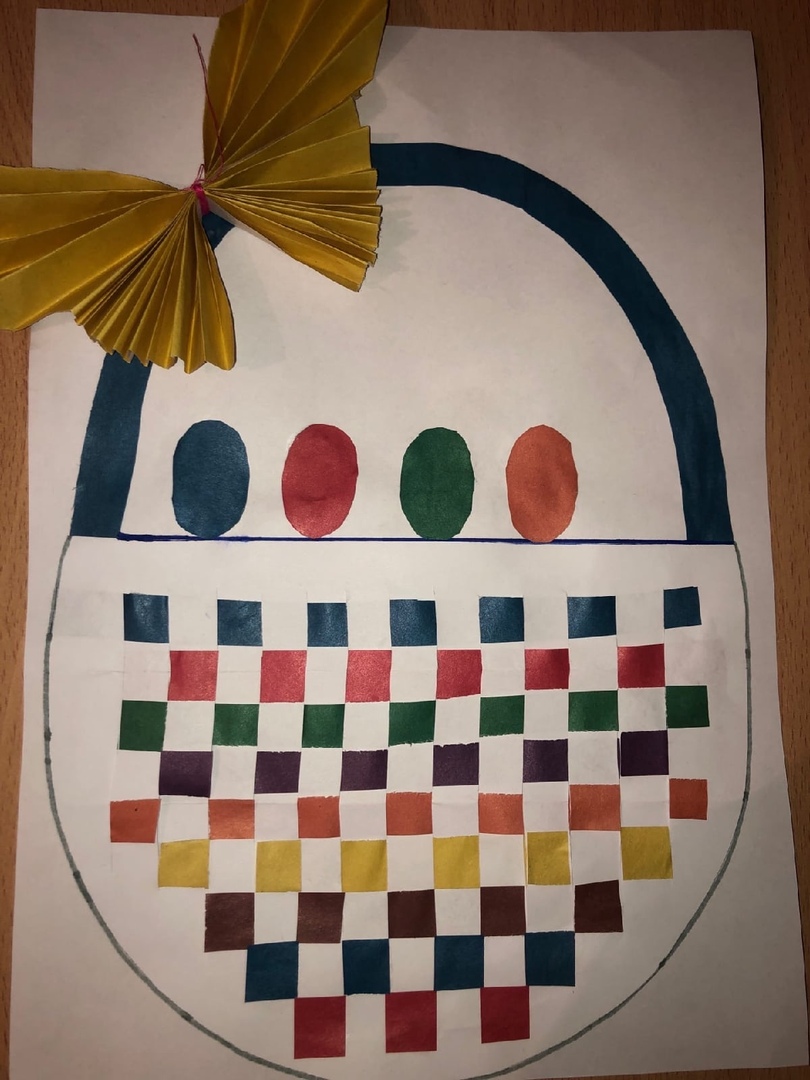 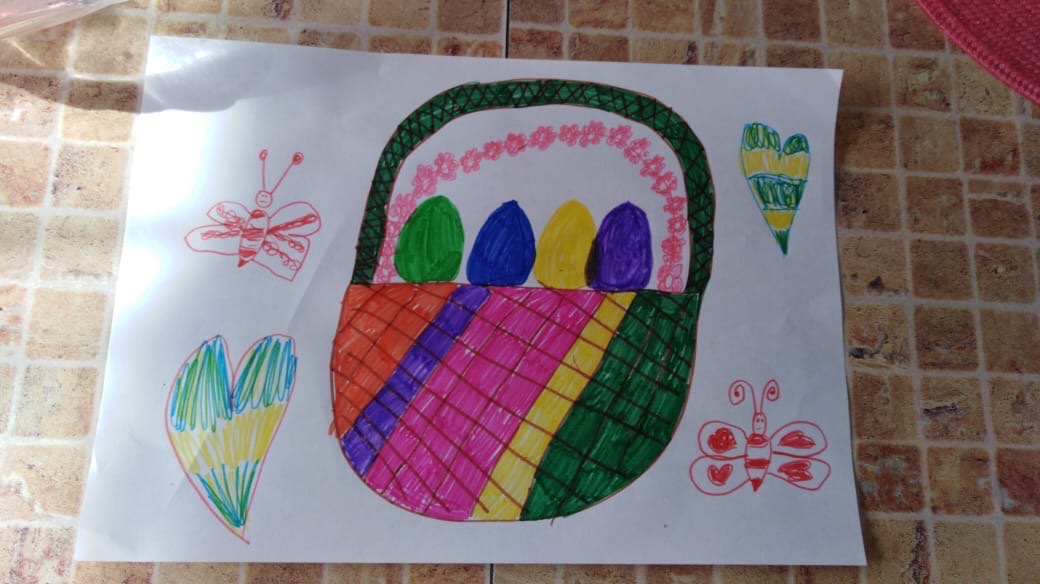 